附件2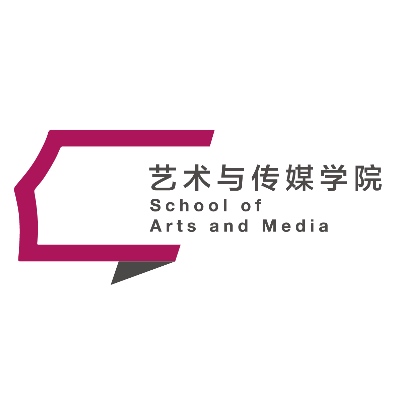 院级一流课程建设中期检查报告（线上线下混合式课程）课程名称：课程负责人：联系电话：填表日期：艺术与传媒学院二○二二年四月一、课程基本信息二、授课教师（教学团队）三、课程建设及应用情况（2000字以内）四、课程未来建设计划（500字以内）五、课程负责人诚信承诺六、学院审核意见七、附件材料清单课程名称课程名称课程负责人课程负责人负责人所在单位负责人所在单位课程分类课程分类○通识课 ○公共基础课 ○专业课○通识课 ○公共基础课 ○专业课○通识课 ○公共基础课 ○专业课○通识课 ○公共基础课 ○专业课课程分类课程分类□思想政治理论课 □创新创业教育课 □教师教育课实验课□思想政治理论课 □创新创业教育课 □教师教育课实验课□思想政治理论课 □创新创业教育课 □教师教育课实验课□思想政治理论课 □创新创业教育课 □教师教育课实验课课程性质课程性质○必修 ○选修○必修 ○选修○必修 ○选修○必修 ○选修开课年级开课年级面向专业面向专业学    时学    时总学时：       线上学时：       课堂学时：总学时：       线上学时：       课堂学时：总学时：       线上学时：       课堂学时：总学时：       线上学时：       课堂学时：学    分学    分先修（前序）课程名称先修（前序）课程名称后续课程名称后续课程名称主要教材主要教材书名、书号、作者、出版社、出版时间（教材封面及版权页附在最后佐证材料处）书名、书号、作者、出版社、出版时间（教材封面及版权页附在最后佐证材料处）书名、书号、作者、出版社、出版时间（教材封面及版权页附在最后佐证材料处）书名、书号、作者、出版社、出版时间（教材封面及版权页附在最后佐证材料处）最近两期开课时间最近两期开课时间年  月  日—  年  月  日（上传教务系统截图）年  月  日—  年  月  日（上传教务系统截图）年  月  日—  年  月  日（上传教务系统截图）年  月  日—  年  月  日（上传教务系统截图）最近两期开课时间最近两期开课时间  年  月  日—  年  月  日（上传教务系统截图）  年  月  日—  年  月  日（上传教务系统截图）  年  月  日—  年  月  日（上传教务系统截图）  年  月  日—  年  月  日（上传教务系统截图）最近两期学生总人数最近两期学生总人数使用的在线课程平台使用的在线课程平台课程链接及查看教学活动的密码等课程链接及查看教学活动的密码等否决性指标否决性指标否决性指标否决性指标否决性指标否决性指标课程内容是否存在思想性、导向性或严重的科学性等问题。课程内容是否存在思想性、导向性或严重的科学性等问题。课程内容是否存在思想性、导向性或严重的科学性等问题。课程内容是否存在思想性、导向性或严重的科学性等问题。是□     否□是□     否□课程负责人是否有讲授本课程的授课录像。课程负责人是否有讲授本课程的授课录像。课程负责人是否有讲授本课程的授课录像。课程负责人是否有讲授本课程的授课录像。是□     否□是□     否□课程关键基本资源（视频、课件、习题等)是否全部完成。课程关键基本资源（视频、课件、习题等)是否全部完成。课程关键基本资源（视频、课件、习题等)是否全部完成。课程关键基本资源（视频、课件、习题等)是否全部完成。是□     否□是□     否□课程中是否有涉及国家安全、保密及其它不适合网络公开传播的内容。课程中是否有涉及国家安全、保密及其它不适合网络公开传播的内容。课程中是否有涉及国家安全、保密及其它不适合网络公开传播的内容。课程中是否有涉及国家安全、保密及其它不适合网络公开传播的内容。是□     否□是□     否□课程资源与学习数据课程资源与学习数据课程资源与学习数据课程资源与学习数据课程资源与学习数据课程资源与学习数据数据项数据项数据项第（）学期第（）学期第（）学期授课视频总数量（个）总数量（个）授课视频总时长（分钟）总时长（分钟）非视频资源数量（个）数量（个）课程公告数量（次）数量（次）测验和作业总次数（次）总次数（次）测验和作业习题总数（道）习题总数（道）测验和作业参与人数（人）参与人数（人）互动交流情况发帖总数（帖）发帖总数（帖）互动交流情况教师发帖数（帖）教师发帖数（帖）互动交流情况参与互动人数（人）参与互动人数（人）考核（试）次数（次）次数（次）考核（试）试题总数（题）试题总数（题）考核（试）参与人数（人）参与人数（人）考核（试）课程通过人数（人）课程通过人数（人）课程团队主要成员（序号1为课程负责人，总人数限5人之内）课程团队主要成员（序号1为课程负责人，总人数限5人之内）课程团队主要成员（序号1为课程负责人，总人数限5人之内）课程团队主要成员（序号1为课程负责人，总人数限5人之内）课程团队主要成员（序号1为课程负责人，总人数限5人之内）课程团队主要成员（序号1为课程负责人，总人数限5人之内）课程团队主要成员（序号1为课程负责人，总人数限5人之内）课程团队主要成员（序号1为课程负责人，总人数限5人之内）课程团队主要成员（序号1为课程负责人，总人数限5人之内）序号姓名出生年月单位职务职称手机号码电子邮箱授课任务12345课程负责人和团队其他主要成员教学情况（500字以内）课程负责人和团队其他主要成员教学情况（500字以内）课程负责人和团队其他主要成员教学情况（500字以内）课程负责人和团队其他主要成员教学情况（500字以内）课程负责人和团队其他主要成员教学情况（500字以内）课程负责人和团队其他主要成员教学情况（500字以内）课程负责人和团队其他主要成员教学情况（500字以内）课程负责人和团队其他主要成员教学情况（500字以内）课程负责人和团队其他主要成员教学情况（500字以内）（教学经历：近5年来在承担该门课程教学任务、开展教学研究、获得教学奖励方面的情况）（教学经历：近5年来在承担该门课程教学任务、开展教学研究、获得教学奖励方面的情况）（教学经历：近5年来在承担该门课程教学任务、开展教学研究、获得教学奖励方面的情况）（教学经历：近5年来在承担该门课程教学任务、开展教学研究、获得教学奖励方面的情况）（教学经历：近5年来在承担该门课程教学任务、开展教学研究、获得教学奖励方面的情况）（教学经历：近5年来在承担该门课程教学任务、开展教学研究、获得教学奖励方面的情况）（教学经历：近5年来在承担该门课程教学任务、开展教学研究、获得教学奖励方面的情况）（教学经历：近5年来在承担该门课程教学任务、开展教学研究、获得教学奖励方面的情况）（教学经历：近5年来在承担该门课程教学任务、开展教学研究、获得教学奖励方面的情况）（本课程的建设发展历程，课程与教学改革已解决的重点问题，混合式教学设计，课程内容与资源建设及应用情况，教学方法改革，课程教学内容、课程思政及组织实施情况。课程成绩评定方式，课程评价及改革成效等情况）（今后五年课程的持续建设计划、需要进一步解决的问题，改革方向和改进措施等）本人已认真填写并检查以上材料，保证内容真实有效。课程负责人（签字）：                                                                      年  　月　  日(对整个项目建设情况进行评价，包括视频是否完整、视频是否符合建设标准、教学内容、教学资料及教学习题等资源是否完整、实践效果、应用推广价值等进行评价。可另附页。)单位负责人（盖章）：    年    月    日1.教学设计样例说明（提供一节代表性课程的完整教学设计，尽可能细致地反映出教师的思考和教学设计，在文档中应提供不少于5张教学活动的图片。要求教学设计样例应具有较强的可读性，表述清晰流畅。课程负责人签字。）2.课程教学大纲（课程负责人签字，学院盖章。）3.最近一学期的测验、考试（考核）及答案（成果等）（学院盖章。）4.最近两学期的学生成绩分布统计（学院盖章。）5.最近两学期的学生在线学习数据（学院盖章。）6.其他材料，不超过2份（选择性提供）以上材料均可能在网上公开，请严格审查，确保不违反有关法律及保密规定。